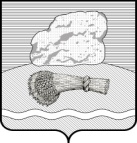 РОССИЙСКАЯ ФЕДЕРАЦИЯКАЛУЖСКАЯ ОБЛАСТЬ  ДУМИНИЧСКИЙ РАЙОНАДМИНИСТРАЦИЯ СЕЛЬСКОГО ПОСЕЛЕНИЯ «СЕЛО ЧЕРНЫШЕНО»ПОСТАНОВЛЕНИЕ   03 мая  2018г.							                                № 25О внесении изменений в Порядок ведения реестра расходных обязательств  сельского поселения  «Село Чернышено»,утвержденный Постановлением администрации сельского поселения «Село Чернышено» от 17.01.2018  № 2       В соответствии с пунктом 5 статьи 87 Бюджетного кодекса Российской Федерации, Уставом сельского поселения «Село Чернышено» ПОСТАНОВЛЯЮ:1. Внести изменения в Порядок ведения реестра расходных обязательств сельского поселения «Село Чернышено», утвержденный Постановлением администрации сельского поселения «Село Чернышено» от 17.01.2018 № 2 следующие изменения:1.1. Пункт 5 Порядка изложить в следующей редакции:«5. Реестр расходных обязательств  размещается в сети Интернет на официальном сайте органов местного самоуправления сельского поселения «Село Чернышено»  http:// chernisheno.ru// не позднее 1 мая текущего финансового года специалистом администрации сельского поселения «Село Чернышено».2. Настоящее Постановление вступает в силу с момента подписания и подлежит обнародованию.3. Контроль за исполнением настоящего Постановления оставляю за собой.Глава администрации                                                                       Т.Н.Эвергетова